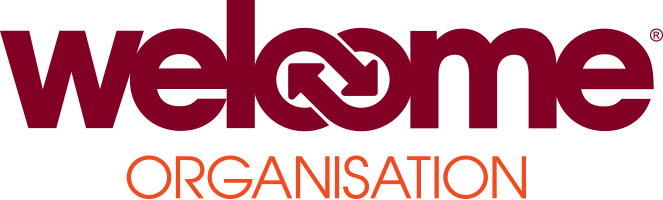 Bank Support Worker – Drop In, Annsgate*, OutreachJob descriptionWe are looking for Individuals who are committed, enthusiastic and self-motivated to join our energetic team. You will have experience of working with marginalised people with a range of support needs and risks, be able to positively engage with homeless people and have a strong understanding of homelessness issues.  You must be able to work to the Welcome’s ethos of acceptance and delivering services unconditionally. 
In return, we will provide the opportunity to develop your skills, professional supervision and support, and the opportunity to be part of a team where your views count and you can make a lasting difference to the lives of homeless people.  As part of a team of Support Workers you will work within any one of our services and be responsible for ensuring the immediate and ongoing support of our service users.  All of whom are either street homeless or vulnerably housed and many of whom have complex and mulitple needs.  You will have particular responsiblity for ensuring all services are provided in a welcoming and and safe environment for all. Main Duties and TasksEnsure service users basic needs are met i.e. food, clothing, washing etcIn conjuction with Support Workers ensure housing and other support needs are metManage and diffuse potential and actual incidentsEnsure all health and safety checks and paperwork are carried out according to policy and procedures  Liaise with internal and external agencies Ensure the highest standards of cleanliness and health and safety Effectively communicate within and between teams Work to the highest standards of health and safety be particularly viglilant when in a lone working environmentDevelop effective relationships with service users making particular efforts to break down barriers with those who are reluctant to access support and sustainable accommodationProvide support which will help to reduce the harming effects of the needs clients present withEnsure all clients have identified risks assessed and a management plan is in placeHours available*females onlyJob TitleBank Support Worker –Annsgate Emergency Female Accommodation* – 32-40 Donegall Street, BelfastDrop In – 36 Townsend St BT13 2ESStreet Outreach – Drop In and streets within Belfast areaResponsible toDrop In ManagersRate£8.00 per hour Drop In and Outreach£9.00 per hour Annsgate* Emergency AccommodationHours of WorkAs needed for the following shifts:Annsgate- 9.30pm to 8.30amDrop In - 8am to 4.00pm 10am to 6.00pm, 12.00pm to 8.00pm, 2.00pm to 10.00pmOutreach - 7am to 4pm and 7pm to 2amHolidaysHoliday entitlement accrued as per hours worked i.e. 7.24 minutes per hourClosing Date 4pm Friday 6th October 2017Monitoring the serviceMaintain accurate records including, handovers, contact notes, casefiles etc.Monitoring the serviceMaintain accurate records including, handovers, contact notes, casefiles etc.Monitoring the serviceMaintain accurate records including, handovers, contact notes, casefiles etc.Monitoring the serviceMaintain accurate records including, handovers, contact notes, casefiles etc.Monitoring the serviceMaintain accurate records including, handovers, contact notes, casefiles etc.GeneralActively promote equal opportunitites Ensure all vulnerable adults and children at risk are safeguarded appropriatelyActively participate in supervision, appraisal and team meetingsEncourage clients to represent themselves, advocating where appropriateWork with, support and mentor volunteers to enhance the service Maintain safe systems of work and a safe environmentPromote service user involvementAdhere to all of The Welcome’s policies and procedures Undertake any other duties relevant to the post*Annsgate is a women only facility and the lawful recruitment of female (s) for the post falls within the exception stated in Article (2b&2e) of the Sex Discrimination (NI) Order 1976.  We reserve the right to interview only thosse candidates whp appear from the information provided to be the most suitable for the jobGeneralActively promote equal opportunitites Ensure all vulnerable adults and children at risk are safeguarded appropriatelyActively participate in supervision, appraisal and team meetingsEncourage clients to represent themselves, advocating where appropriateWork with, support and mentor volunteers to enhance the service Maintain safe systems of work and a safe environmentPromote service user involvementAdhere to all of The Welcome’s policies and procedures Undertake any other duties relevant to the post*Annsgate is a women only facility and the lawful recruitment of female (s) for the post falls within the exception stated in Article (2b&2e) of the Sex Discrimination (NI) Order 1976.  We reserve the right to interview only thosse candidates whp appear from the information provided to be the most suitable for the jobGeneralActively promote equal opportunitites Ensure all vulnerable adults and children at risk are safeguarded appropriatelyActively participate in supervision, appraisal and team meetingsEncourage clients to represent themselves, advocating where appropriateWork with, support and mentor volunteers to enhance the service Maintain safe systems of work and a safe environmentPromote service user involvementAdhere to all of The Welcome’s policies and procedures Undertake any other duties relevant to the post*Annsgate is a women only facility and the lawful recruitment of female (s) for the post falls within the exception stated in Article (2b&2e) of the Sex Discrimination (NI) Order 1976.  We reserve the right to interview only thosse candidates whp appear from the information provided to be the most suitable for the jobGeneralActively promote equal opportunitites Ensure all vulnerable adults and children at risk are safeguarded appropriatelyActively participate in supervision, appraisal and team meetingsEncourage clients to represent themselves, advocating where appropriateWork with, support and mentor volunteers to enhance the service Maintain safe systems of work and a safe environmentPromote service user involvementAdhere to all of The Welcome’s policies and procedures Undertake any other duties relevant to the post*Annsgate is a women only facility and the lawful recruitment of female (s) for the post falls within the exception stated in Article (2b&2e) of the Sex Discrimination (NI) Order 1976.  We reserve the right to interview only thosse candidates whp appear from the information provided to be the most suitable for the jobGeneralActively promote equal opportunitites Ensure all vulnerable adults and children at risk are safeguarded appropriatelyActively participate in supervision, appraisal and team meetingsEncourage clients to represent themselves, advocating where appropriateWork with, support and mentor volunteers to enhance the service Maintain safe systems of work and a safe environmentPromote service user involvementAdhere to all of The Welcome’s policies and procedures Undertake any other duties relevant to the post*Annsgate is a women only facility and the lawful recruitment of female (s) for the post falls within the exception stated in Article (2b&2e) of the Sex Discrimination (NI) Order 1976.  We reserve the right to interview only thosse candidates whp appear from the information provided to be the most suitable for the jobPerson SpecificationPerson SpecificationPerson SpecificationPerson SpecificationPerson SpecificationCriteria Criteria EssentialDesirableDesirablePrevious experiencePrevious experience6 months experience working in a homelessness environmentOR 6 months experience working with people with complex needs ORRelevant experience or skills that would be transferable to the postExperience of managing people with challenging behaviour and poor levels of engagementExperience of alcohol/substance misuse/mental health issuesCurrent clean driving licence and ability to safely drive 9 seater mini busExperience of managing people with challenging behaviour and poor levels of engagementExperience of alcohol/substance misuse/mental health issuesCurrent clean driving licence and ability to safely drive 9 seater mini busSkills/ AbilitiesSkills/ AbilitiesAble to manage challenging individuals and situations Excellent team working skills Ability to adhere to Equal Opportunities, Health & Safety, Protection of Vulnerable Adults and other policiesExcellent written/verbal communication, numerical and interpersonal skillsCompetent in the use of IT systems including Microsoft Ability to promote a welcoming environmentBasic Counselling skillsAbility to complete Risk Assessments and Risk Management plans Person Centered workingAbility to work in a busy environment, be solution and target focused, show good time management skills and demonstrate ability to prioritise and make decisions under pressureBasic Counselling skillsAbility to complete Risk Assessments and Risk Management plans Person Centered workingAbility to work in a busy environment, be solution and target focused, show good time management skills and demonstrate ability to prioritise and make decisions under pressureEducation / knowledgeEducation / knowledgeUnderstand the need for confidentialityUnderstanding and commitment to working within our ethos of High Tolerance, Low Threshold services.Understanding of issues involved in working with homeless people Understanding of the risks involved working with our client groupUnderstanding of the risks involved in lone working Knowledge of support services relevant to homeless peopleUnderstanding of the effects of drug and alcohol dependencies and mental health issuesUnderstanding of Harm Reduction principlesKnowledge of support services relevant to homeless peopleUnderstanding of the effects of drug and alcohol dependencies and mental health issuesUnderstanding of Harm Reduction principlesPersonal Attributes Personal Attributes Highly motivated, and committed to delivering service excellenceCommitment to personal and professional development Can develop an approach to practice based on critical thinking, reflection and feedbackHave the capacity and self-confidence to innovateNon-judgemental, with ability to empathise with clientsHonest, trustworthy and respectfulPossess cultural awareness and sensitivityFlexible, energetic, positive and calming dispositionResilient and self-caringCommitment to reducing the numbers of people rough sleeping OtherOtherAble to work hours as required including weekends. A satisfactory Enhanced Access NI check is required for this postThe post holder will be required to wear identifiable clothing (uniform) whilst workingDrop In 8am to 4.00pm10am to 6.00pm12.00pm to 8.00pm2.00pm to 10.00pmOutreach 7.00am to 4.00pm7.00pm to 2.00amAnnsgate*9.30pm to 8.30am